Mount View Middle School Chapter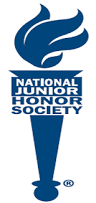 National Junior Honor Society Requirements for Membership in Good Standing Attendance / DuesAttendance at the NJHS meetings is mandatory for members.  Meeting reminders will be announced on MVTV, by email, and in the ViewPoint.  However, it is your responsibility to know when the meetings are and make them a priority.  If a meeting is missed, you must complete a Meeting Absence form (available in Mrs. Cutsail’s room)  and turn it in to Mrs. Cutsail no more than one week post-meeting.  All new members are required to attend the Induction Ceremony.$15 is to be paid on Online School Payments or personal check before the first General Meeting (December 13, 2018).ScholarshipA candidate enters the MVMS chapter with a minimum quarterly GPA of 3.75 and will be expected to maintain that GPA in every grading period.  Failure to do so will require the student to be on a probationary period for the next quarter.  If the GPA is not brought up by the next quarter’s report card, that student will be dismissed from the National Junior Honor Society.ServiceAll members are required to actively participate in at least 1 Falcon Day service event run by NJHS OR be a member of the Community Outreach Club with Ms. Parson.  Active participation means assisting with collection of goods, organization of goods, loading and/or distribution of goods, etc.  Simply donating, while absolutely encouraged, is NOT a substitute for active participation in either of these events.If you fail to complete your annual service hours (2nd year, 15 hours; first year, 10 hours) or fail to prove your active participation in one of the school-wide events, you may be dismissed from NJHS.  It is your responsibility to sign up to participate in one of these events.If you have a suggestion of a service event to add to the choices, please see Mrs. Cutsail to discuss.CharacterNJHS members are expected to serve as role models for the student body.  The administration and faculty will receive a list of NJHS members and have been asked to report to the sponsor any instances that reflect less-than-exemplary character.  All NJHS members will:Treat all members of the MVMS community with respect.  Members should not have any disciplinary referrals to the administrators, indicating a lack of respect shown to any individual.Maintain a courteous and cooperative attitude at all times.Demonstrate a high standard of honesty, reliability, and ethics.NJHS members will NOT:Be involved in any activity that may result in suspension, expulsion, or police intervention at school or violate the Humans Relations Policy.Cheat in any way on homework, class work, quizzes, test, projects, papers, or any other work assigned by your teachers to fulfill the requirements of a course.  This includes:Copying homeworkGiving homework to others to copyAcademic integrity is demanded.Forge another person’s name or signature for any reason whatsoever.Violate the HCPSS Drug and Alcohol Policy in any setting.Act in an immoral or dishonest way in school or elsewhere.Violate the expectations for student behavior outlined in the HCPSS “Student Code of Conduct” in any setting.  Remember that you are the role models for the student body.NJHS members who violate the terms of this document may be dismissed.  While the guidelines of the National Junior Honor Society Handbook state that “the goal of disciplinary measures by the faculty council is to re-educate the student to more appropriate behavior,” the faculty council may determine that a particular violation is flagrant, resulting in dismissal.AgreementI have read and understand the requirements for maintaining membership in good standing with the Mount View Middle School Chapter of the National Junior Honor Society.  My signature below indicates my willingness to abide by these conditions.  I understand that if I fail to meet any of the requirements, I will resign my membership in the organization.Name (Print): ____________________________________________________________________________________Signature: ________________________________________________Date: ______________________I have read and understand the requirements for maintaining membership in good standing for my son/daughter in the Marriotts Ridge High School Chapter of the National Honor Society.Parent/Guardian Name (Print): _________________________________________________________________________Signature: ________________________________________________Date: _______________________**Return this completed form to Mrs. Cutsail in person, or to the bin by her desk for NJHS by the first General Meeting (December 13, 2018).